Пресс-служба Удмуртстата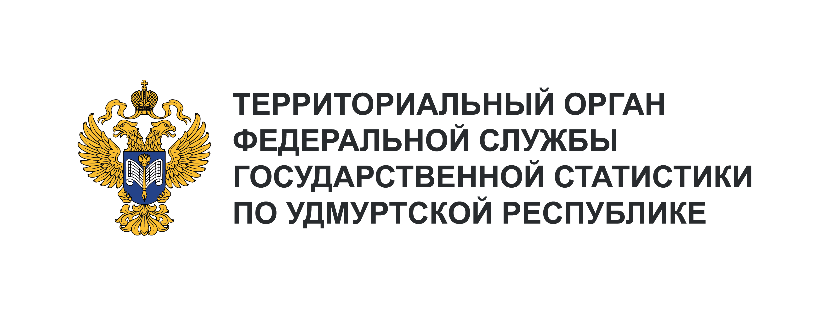 Телефон: +7 (3412) 69-50-35e-mail: 18.01.2@rosstat.gov.ruИнформационное сообщение для СМИ7 мая 2024, ИжевскОБ ИЗМЕНЕНИИ ЦЕН НА ОСНОВНЫЕ ТОВАРЫ И УСЛУГИ 
Удмуртстат еженедельно ведет наблюдение за изменением потребительских цен на отдельные продовольственные, непродовольственные товары и услуги.За период с 23 апреля по 2 мая 2024 года на потребительском рынке Удмуртии зафиксированы наиболее существенные изменения средних цен на следующие продовольственные товары:Из отдельных видов непродовольственных товаров первой необходимости подорожало туалетное мыло на 5,2%, при этом снизилась цена на зубную щетку на 1,8%.Из других непродовольственных товаров изменились цены на:Из нефтепродуктов зафиксировано повышение цен на дизельное топливо, автомобильный бензин марок АИ-92, АИ-95:Из услуг, включенных в еженедельный мониторинг, зарегистрировано снижение стоимости полета в самолете в салоне экономического класса на 4,5%.Наименование товараСредняя цена(рублей за кг)на 02.05.2024 г.Изменение ценыИзменение ценыНаименование товараСредняя цена(рублей за кг)на 02.05.2024 г.в рубляхв процентахСвекла столовая57,99+5,90+11,2Картофель26,90+1,92+7,5Бананы160,51+9,77+6,5Капуста белокочанная свежая37,99+2,15+6,0Смеси сухие молочные для детского питания1094,10+48,31+4,6Яблоки138,26+4,71+3,4Творог314,94+8,32+2,7Огурцы свежие160,41-22,15-12,1Сахар-песок68,17-2,57-3,7Сосиски, сардельки470,66-14,88-3,2Мука пшеничная44,40-1,57-3,1Крупа гречневая-ядрица61,92-2,01-3,0Консервы фруктово-ягодные для детского питания482,48-14,69-3,0Наименование товара Средняя цена(рублей за шт.)на 02.05.2024 г.Изменение ценыИзменение ценыНаименование товара Средняя цена(рублей за шт.)на 02.05.2024 г.в рубляхв процентахШампунь, 250 мл184,05+6,87+3,9Ренгалин, 20 таблеток296,41+5,73+2,0Колготки женские эластичные233,10-12,15-4,9Наименование товараСредняя цена(рублей за литр) на 02.05.2024 г.Изменение цен,в рубляхБензин автомобильный марки АИ-9250,46+0,07Бензин автомобильный марки АИ-9554,84+0,06Бензин автомобильный марки АИ-98 и выше67,30-Дизельное топливо63,75+0,06